Gruppe 1: Basalt in Mendig und Mayen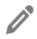 Aufgabe 1, Alternative 1Fülle den Lückentext mithilfe des Filmabschnitts „Basalt: Das Schwarze Gold der Eifel“ aus (TC 09:54–14:44).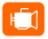 Der Abbau des vulkanischen ___________________________ begann erst ____________________ unter der Stadt Mendig, in Mayen bereits Tausende Jahre früher.Der Wingertsbergvulkan brach in den letzten rund 200.000 Jahren zweimal aus. Er gehört zum häufigsten Vulkantyp der Eifel, dem___________________________________. Typisch für solche Vulkantypen sind ___________________________________________________________________ ____________________________________. Am Boden fließen ____________________________.Der Ausbruch des Laacher See-Vulkans verursachte, dass die erstarrten Basaltströme _____________________________________________________________. Man grub Schächte aus, um die Basaltströme zum Vorschein zu bringen. Basalt zeichnet aus, dass __________________________________________________________. Daher lässt er sich gut behauen. Er eignet sich für die Herstellung von Mühlsteinen, weil er extrem ______________________________ ist. Industriell wurden die Mühlsteine erst im _____________________________ abgebaut. Sogenannte Göpelwerke halfen bei der Hebung von ___________________________________ und im 19. Jahrhundert auch bei der Bewegung von ________________________________________.Die Explosion des Vulkans hatte in Mendig und in Mayen unterschiedlichen Auswirkungen. In Mayen erkaltete ___________________________________ und wurde im Gegensatz zu Mendig _________________________________________________________. In beiden Städten wurde gleichermaßen Basaltlava zur Herstellung von ____________________ _________________________________________ abgeschlagen.............................................................................................................................................................................Aufgabe 1, Alternative 2Ergänze den Artikel über die positiven Folgen des Vulkanausbruchs durch die Informationen des Filmmaterials über „Basalt. Das Schwarze Gold der Eifel“.Asche, Lavafontäne, Lavaschlacken			eingeschlossene Gasblasen	Schlackenkegel		langsame Lavaströme				Mühlsteinehäufigster Vulkantyp der Eifel			Göpelwerk		BierfässerWingertsbergvulkan		Basaltströme			Unterschied zwischen Mendig und MayenMendig				Mayen				Asche und Bims		 …